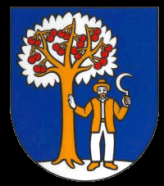   STAROSTKA  OBCE VIŠŇOVÉ   013 23 VIŠŇOVÉ 556JUDr. Marcela HalaganováV zmysle § 12 ods. 1 zákona č. 369/90 Zb. o obecnom zriadení v platnom znení zvolávam zasadnutie Obecného zastupiteľstva vo Višňovom,ktoré sa uskutoční dňa 24.04.2024 (streda) o 17:00 hod.v zasadačke obecného úradu vo VišňovomNávrh programu:Otvorenie, schválenie overovateľov zápisnice a zapisovateľaSchválenie programu rokovania obecného zastupiteľstva3.   Schválenie záverečného účtu obce za rok 20234.   Úprava rozpočtu k 31.03.20245.   Rôzne6.   Záver rokovania S pozdravom                                                                                          JUDr. Marcela Halaganová                                                                                                         starostka obce